附件5全国冰雪运动特色学校文化活动方案一、活动目的为进一步促进冰雪运动特色学校发展，加强冰雪运动教师队伍建设，提高冰雪运动教师滑雪技能，提高学校冰雪运动课程教学水平，教育部委托吉林省教育厅于2021年1月5日至1月11日（第一阶段：5—7日，第二阶段：9—11日）在吉林省长春市举办冰雪运动特色学校文化活动，面向2019年全国冰雪运动特色学校教师（往年已参加的除外）。二、活动内容及课程模块活动以冰雪运动项目基础理论和运动技能及学校体育教学改革与创新为重点，注重理论课程与实践教学相结合，最大程度提升教师的教育理念、冰雪运动专业知识和实际教学能力。活动涵盖通识课程、专业理论课程、专业技术课程和实践教学4个课程模块。课程内容包括奥林匹克知识，冬季运动项目发展概况，越野滑雪、越野滑轮、高山滑雪理论和技能，越野滑雪、滑轮竞赛组织和实施等。三、活动方式以实践教学、交流研讨等方式进行，采取封闭式管理。四、活动师资邀请国内政治素质高、业务能力强、实践教学经验丰富、冰雪运动领域较有影响的专家、教练，组成专家团队。五、结业完成全部理论教学和实践教学考核后颁发结业证书。六、报名与报到（一）报名请扫描以下二维码查看各省份名额分配方案、活动计划、报名表。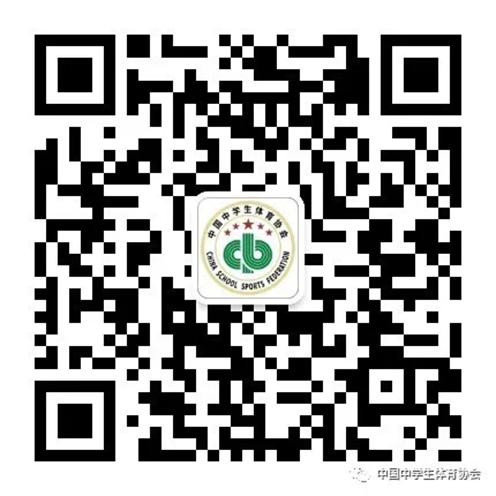 （二）报到报到时间：2021年1月4日全天。报到地点：东师会馆净月店,南关区博学路377号。联系人：刘金凤 电话:18744054894七、经费往返交通费、保险费自理，食宿费等其他费用由主办方承担。